STAGE : Pratique de postures dites « restauratrices »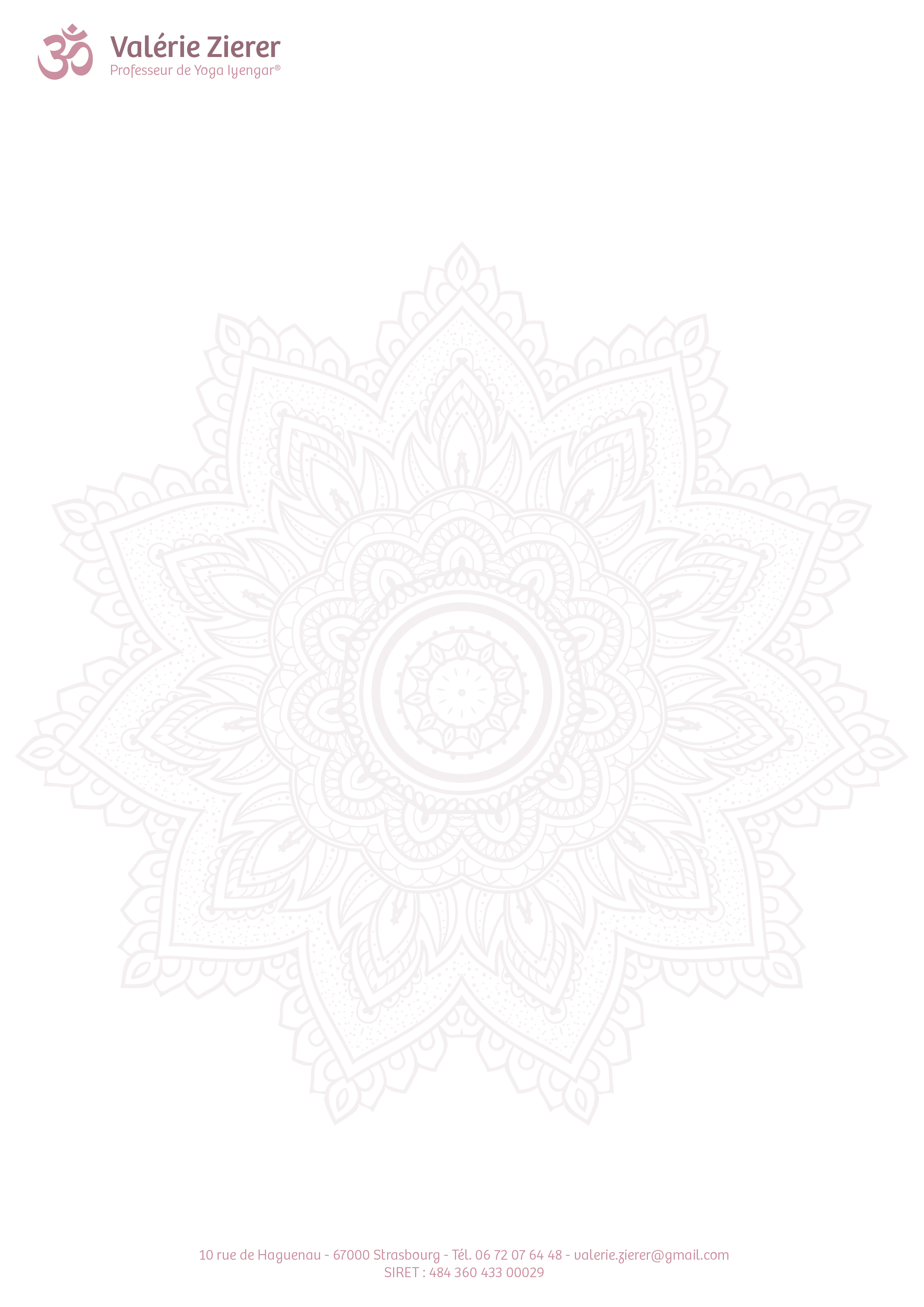 		Dimanche 5 Février 2017		Au Centre de Yoga Iyengar de Strasbourg		9h30 – 14hCoût de participation pour la journée : EUR 50Inscriptions, soit directement auprès de Valérie Zierer, soit en écrivant à : valerie.zierer@gmail.comInscription obligatoire une semaine au plus tard avant le stage (bulletin + règlement). ----------------------------------------------------------------------------------------------------------------Bulletin d’inscription Nom :Prénom : Stage(s) du ………………………………et du…………………….Paiement : chèque / espèces / virement RIB : Crédit coopératif42559 00081 41000025458 02FR76 4255 9000 8141 0000 2545 802Facture au nom de : 